Сценарий праздника«Русские посиделки»Цель: 1. Закрепить знакомство с обычаями и традициями русского народа;            2.Дать представление о различном характере народных песен, игр, хороводов;            3.Воспитывать любовь к русскому народному творчеству.          Центральная стена зала оформлена в старинном стиле, как «Горница». Использованы элементы русской избы: на стенах расшитые рушники, вышивки; вдоль стен расставлены лавки, старинная утварь: прялка, утюг, ухват и т.д. Накрыт стол для гостей (самовар, угощение к чаю).Дети стоят за дверью зала (звонят в бубенцы, стучат в деревянные ложки, играют на балалайках).Хозяйка: Ох! И вечер больно долог,                  Насчитаю сорок ёлок,                   То на лавке посижу,                   То в окошко погляжу.                    Позову - ка я ребят на посиделки.                  Эй, девчонки – веселушки,                   Озорные хохотушки!                    Эй, ребята – молодцы,                    Озорные удальцы!                     Приходите поплясать,                   Долгий вечер скоротать!   (Дети входят в зал, кланяются хозяйке).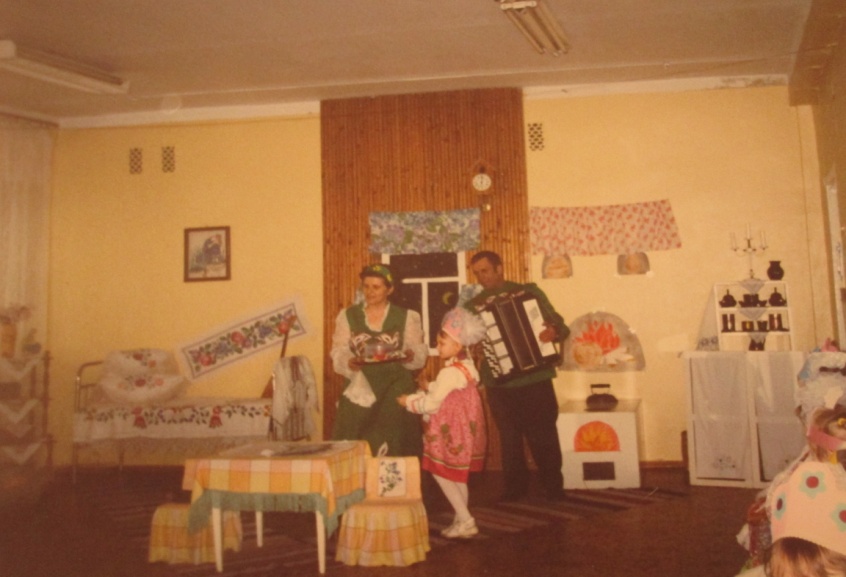 1 ребенок. Спасибо, хозяюшка, что позвала в гости,2 ребенок. В избу твою жаркую, мы пришли с подарками!(Преподносят хозяйке подарки: бусы, платок и т.д.)3 ребенок. Собрались мы позабавиться, да потешиться,пошутить, поиграть, посмеяться.Хозяйка: Смеха вам да веселья!4 ребенок. Что за славный денек!                     Собирайся народ                      Будем петь и шутить                      Да весну веселить. Хоровод «Как пошли наши подружки»(сборник « Гармошечка - говорушечка  стр.24)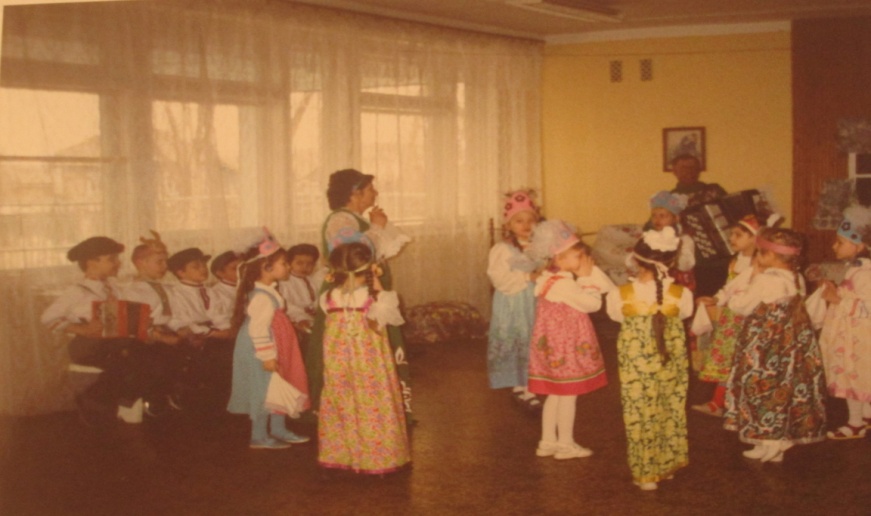 Хозяйка. Гость на двор – хозяину радость,                 Кого почитают – того и величают.                    Красному гостю – красное место                  Будьте, как дома, присаживайтесь.  (все садятся на скамейки: мальчики и девочки напротив друг друга)Мальчики. Девочки – беляночки где вы набелилися?Девочки. Мы вчера коров доили, молочком умылися.Мальчики. Вы послушайте девчата, нескладушки мы споем:           1.Стучит, бренчит по улице              Фома едет на курице              Тимошка на кошке              По кривой дорожке.Припев: Опа, да опа! Зеленая ограда!              Может это и смешно, да нам того и надо!             2.Вы послушайте, ребята!             Нескладуху мы споем:             На дубу свинья пасется,             В бане парится медведь.Припев: тот – же.         3.Сидит заяц на березе            При калошах, при часах            А внизу стоит телега            И корову продает. Припев: то – же.         4. Я с высокого забора             Прямо в воду упаду,              А кому какое дело,             Куда брызги попадут?Припев: тот-же.(Слышен стук, бренчание, из-за русской печи выходит домовой).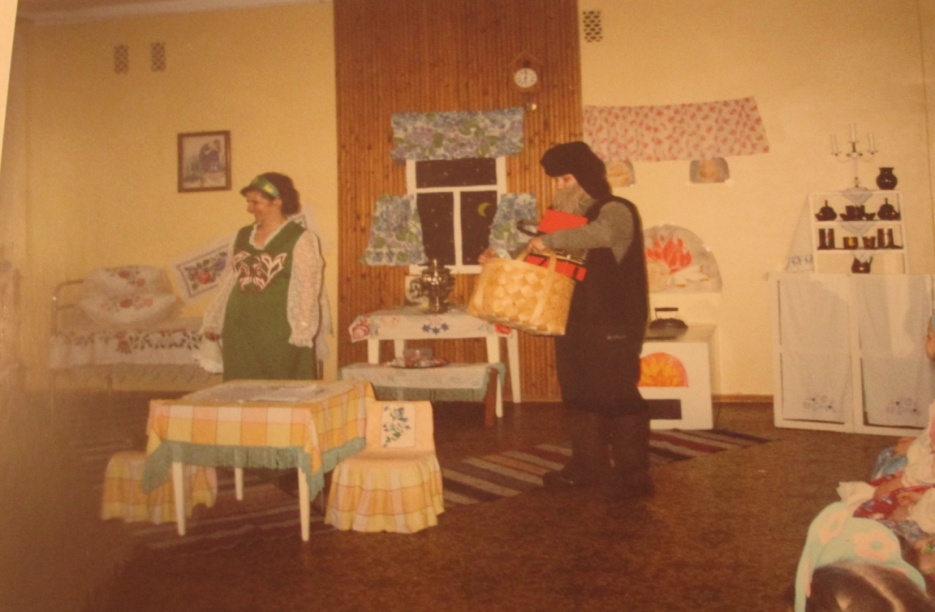 Домовой. Ишь, какие прыткие! Соломинка вам в нос! (чихает). Я можно сказать, век здесь живу. Дом, можно сказать, на мне, домовом Васе держится, и никаких тебе колокольчиков, бубенчиков, ложек. А они явились сюда, да еще  с песнями , да с инструментами! Где спрашивается справедливость? Одним – всё, а другим – ничего? Соломинка вам в нос!           (отбирает у детей музыкальные инструменты).Хозяйка. Васенька! Отдай, пожалуйста, музыкальные инструменты детям. Домовой. Перво – наперво отгадайте-ка загадки:Морщинистый Тит, всю деревню веселит? (гармонь).Каким инструментом можно щи хлебать? (ложка).Деревянная девчонка петь умеет звонко – звонко.                                                            А ну-ка, угадайте-ка, что это? (балалайка).Домовой. На инструментах вы играете хорошо, а вот как без них?Ребенок. В нашем оркестре всего понемножку,                                                                                       Помогут оркестру и наши ладошки.                  Песня «Ах вы сени, мои сени…»(поют без музыки, аккомпонируя хлопками в ладоши).Домовой. Молодцы! Обошлись без инструментов. Так и быть, отдам вам ваши ложки, бубны, бубенцы и все остальное, продолжайте веселиться, а я пойду, посплю, стар уже стал (уходит).Ребенок. Что за славный денёк!                  Собирайся народ,                  Будем петь и шутить                  Да друг друга веселить!   Музыкальная игра «Селезень и утка».                  (журнал Д/в №9 – 02 стр.120)Ребенок. Кто будет играть в интересную игру?                  А в какую не скажу!                  А потом не примем,                  За уши поднимем.                  Уши будут красные,                   До того прекрасные.               Русская народная игра «Горелки»      Гори, гори ясно, чтобы не погасло,      Глянь на небо – птички летят, колокольчики звенят:      Диги - дон, диги-дон, выбегай из круга вон!  Хозяйка. И раз, и два, и три, последняя пара беги.      Мальчики и девочки перекликаются:  1.  Ты пирог ел?       Нет, не ел.       А вкусный был?       Очень!  2.  Сколько вёрст до города?       Много.       Кто мерил?       Я, да Тарас, да верёвка оборвалась!  3.  С праздником тебя!       С каким это?       Да то, что со мной встретился!  4.  Ты куда идёшь?       Да туда!       А ты куда?       Да за тобой!Звучит русская народная мелодия. С самоваром входит хозяйка.           Я иду, иду, иду.           Самовар в руках несу.           Прибауточку пою:        «Эх, чай, чай, чай,          Уж ты кумочка встречай».          Чай-то мой уж закипает,          Чего к чаю не хватает? Дети: молочка, сливочек!      Песня «Ой, вставала я ранёшенько»(Сборник «Гармошечка – говорушечка» стр.23)Выходит Бурёнушка, даёт сгущенных сливочек.Хозяйка. Давайте поиграем вместе с Бурёнкой.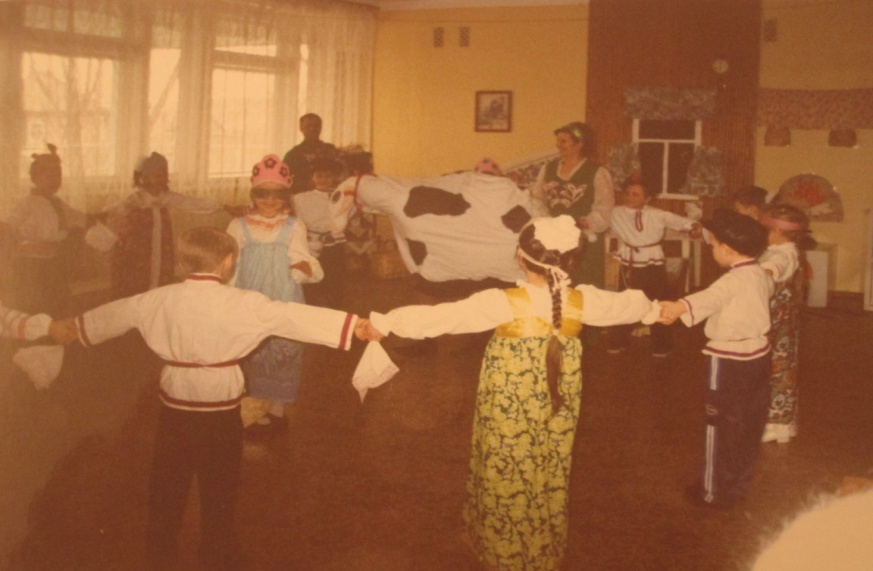                         Игра « Звонарь»             (Водящего выбирают считалкой).             За стеклянными дверями             Стоит Ваня с пирогами.             Здравствуй, Ванечка – дружок.              Сколько стоит пирожок?             Пирожок – то стоит три,              А водить – то будешь ты!Дети прощаются с Бурёнкой и садятся на скамейки.Бабушка - Затейница                          Все минуточку вниманья, сказку я хочу начать.                           А как сказочке названье – я прошу вас отгадать!                             Все готовы слушать детки? Будет сказка, дайте срок.                          Говорит старик старухе: « Испеки мне…» (колобок).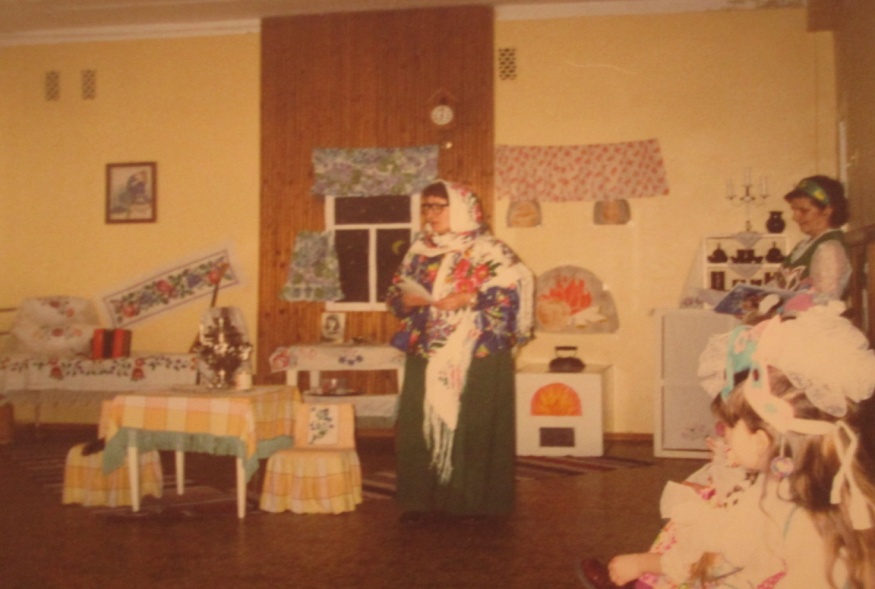 ( Звучит русская народная мелодия. Входят дед и бабка).Дед. Захотелось колобка – есть и масло и мука.         Ты бы тесто замесила, всех сегодня угостила!Бабка. С охотой я возьмусь за дело,              Хотя задача не легка!               Чтоб сделать тесто              Пышным, белым,              Нужна не только мне мука.             Вниманье нужно и уменье,             Про соль и сахар не забыть,             Чтоб лучше сделать угощенье,             Начну - ка тесто я месить!Месит тесто напевая:             Тесто я смесила, масло добавляла,             Выбилась из силы, ох, как я устала!Ложится спать на кровать.Дети поют колыбельную:                Ай, люленьки, люленьки,                Прилетели гуленьки.                Стали гули ворковать,               Стала бабка засыпать!..               Ай, люленьки, люленьки,               Улетели гуленьки.               Песенка кончается,               Глазки закрываются.Тесто постепенно поднимается из кастрюли, пыхтит.Тесто: Убегу я из кастрюлиНе хочу быть колобком!Мне здесь плохо, Мне здесь душно,Через край бы, да бегом!Очень сдобное я тесто,Усидеть здесь не смогу,Мне в кастрюле мало места,Тесно, тесно, у-бе-гу! (убегает).Дед: Бабка! Тесто убежало!Бабка: Ай, ай, ай! Куда, куда! Как же это я проспала, вот несчастье, вот беда.(Печет колобки).Бабка: Вот какие колобки! Маленькие вкусные!Хозяйка: Садитесь, гости дорогие, пить чай.Под русскую народную мелодию «Ой бежит ручьем вода» все садятся за столы пить чай.